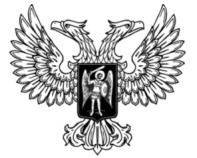 ДонецкАЯ НароднАЯ РеспубликАЗАКОНО ВНЕСЕНИИ ИЗМЕНЕНИЯ В СТАТЬЮ 6 ЗАКОНА ДОНЕЦКОЙ НАРОДНОЙ РЕСПУБЛИКИ «О ВЫНУЖДЕННЫХ ПЕРЕСЕЛЕНЦАХ»Принят Постановлением Народного Совета 28 декабря 2020 годаСтатья 1Внести в пункт 4 части 1 статьи 6 Закона Донецкой Народной Республики от 17 июля 2020 года № 171-ІIНС «О вынужденных переселенцах» (опубликован на официальном сайте Народного Совета Донецкой Народной Республики 30 июля 2020 года) изменение, изложив его в следующей редакции:«4) 50 процентную льготу по оплате жилищно-коммунальных услуг в пределах норм потребления в порядке, установленном Правительством Донецкой Народной Республики;».Глава Донецкой Народной Республики					   Д.В. Пушилинг. Донецк30 декабря 2020 года№ 231-IIНС